China – Country Data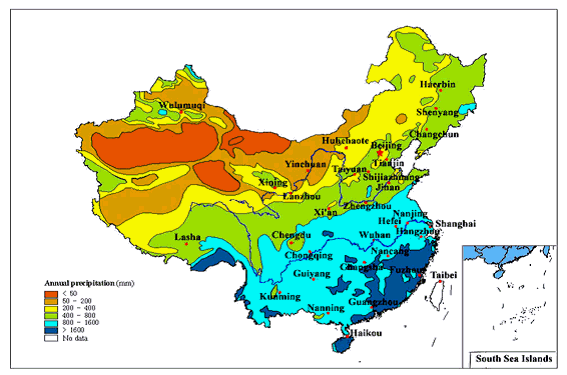 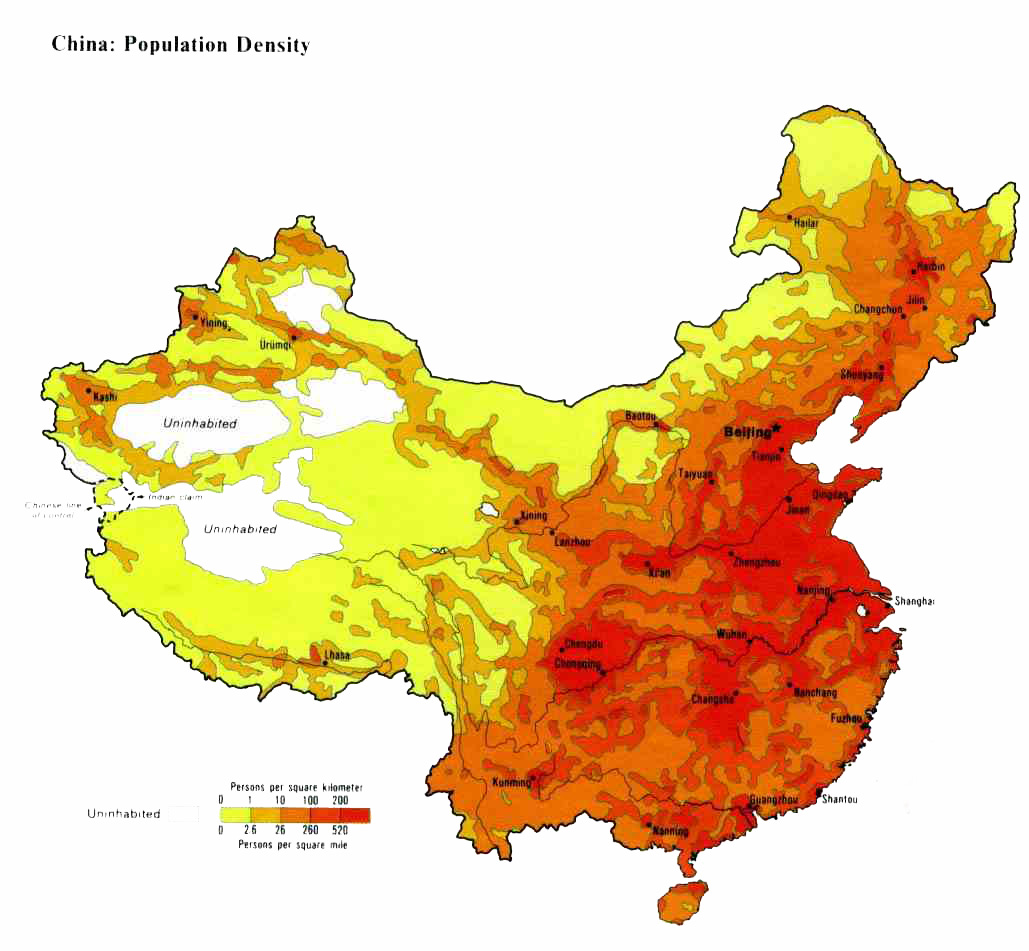 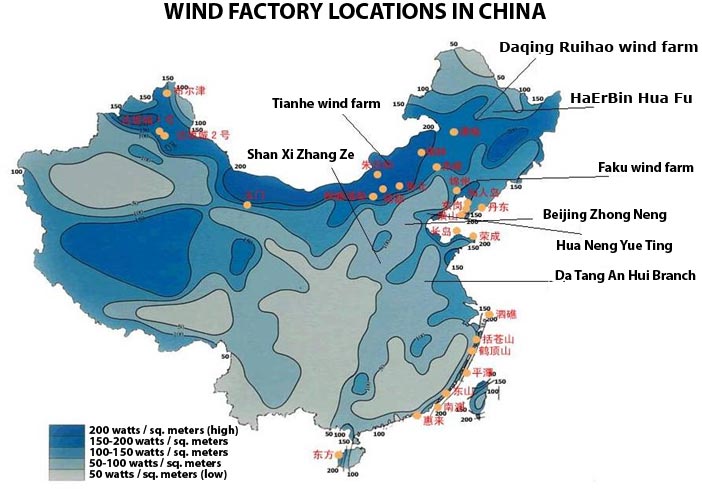 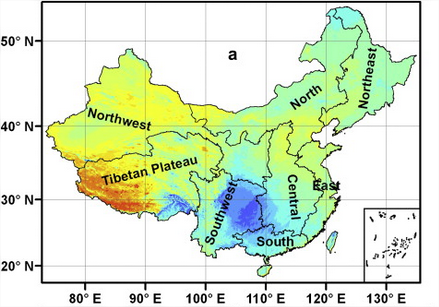 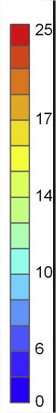 Continuous global solar radiation estimated by the ANN model [in MJ⋅m−2]. (a) Annual average (June 2007–May 2008).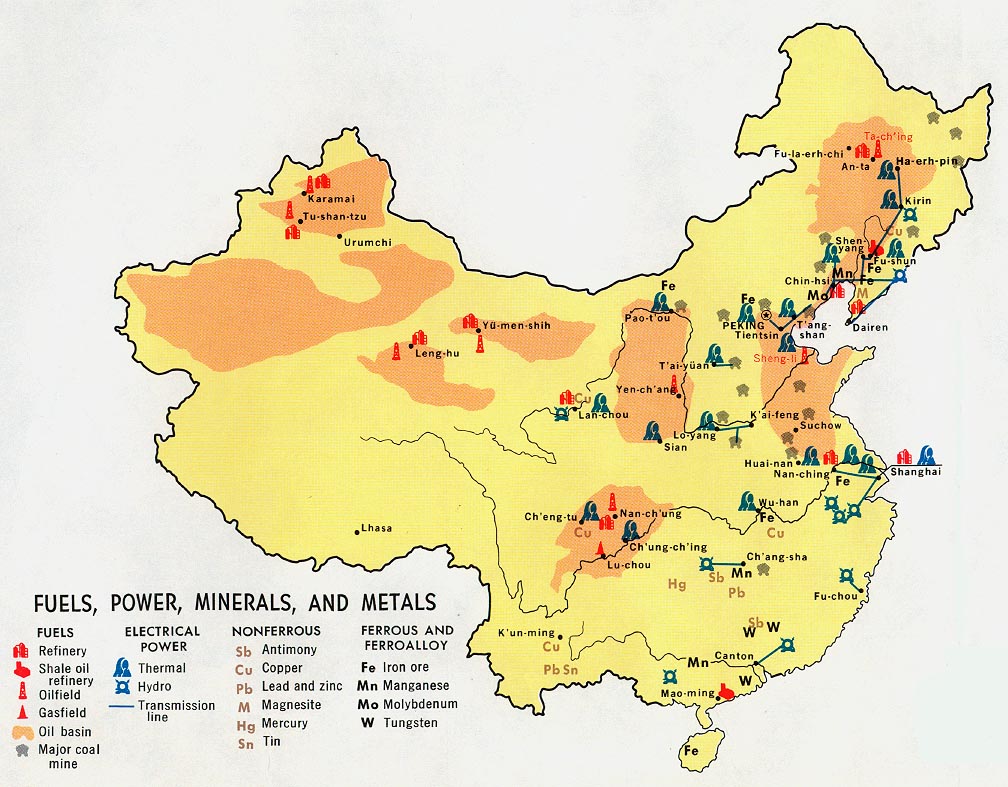 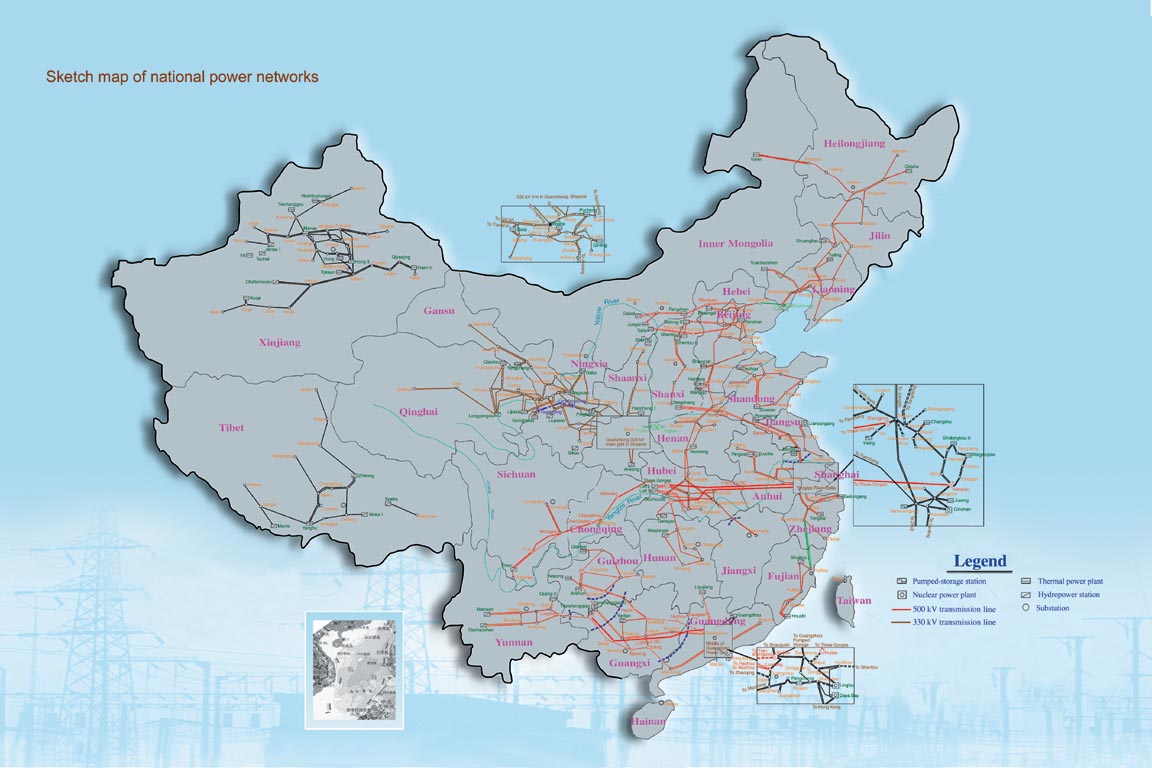 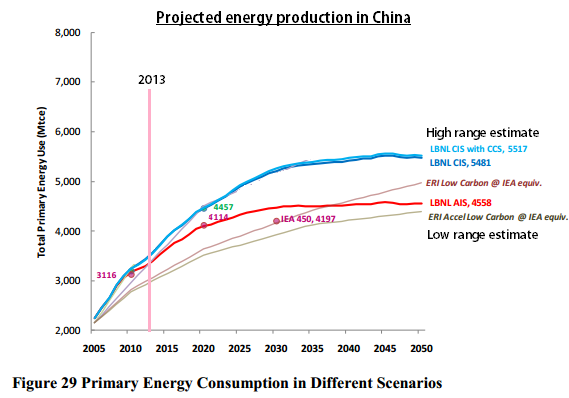 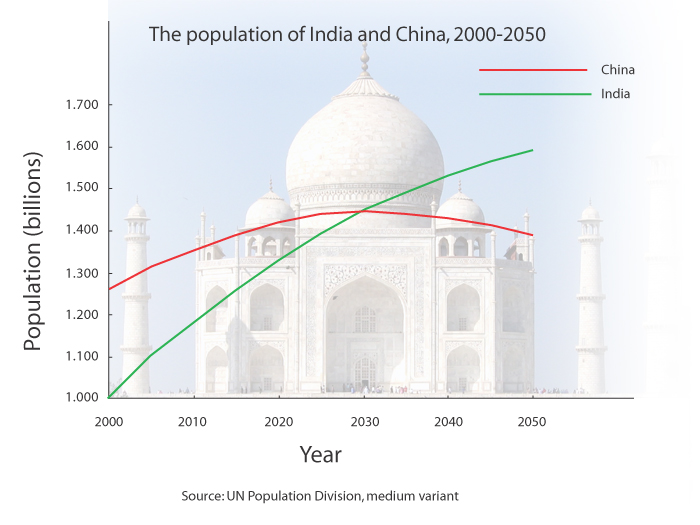 PeoplePeoplePopulation1 349 585 838 (July 2013 est.)Age structure    0-14 years17.20%    15 - 64 years73.40%    65 years and over9.40%Population Density people per sq km142Greatest population Density (geographically)East coast (population decreases the further you head west)Population Growth Rate0.46% per yearUrban Population47.00%GeographyGeographyLocationEastern Asia, bordering the East China Sea, Korea Bay, Yellow Sea, and South China Sea, between North Korea and VietnamArea (in square kilometres)Area (in square kilometres)    land9,569,901 sq km    water27 060 sq kmCoastline Distance (in km)14 500 kmClimateClimate    wind speedsmoderate to low    average rainfall (in mm)2-250    average sunlight hours per day4.5-10    geothermal activitymoderateRiver flow rate (high flow = 5, low flow = 1)4Terrainmostly mountainous, high plateaus, deserts in west; plains, deltas and hills in eastElevation extremesElevation extremes    lowest point- 154 m    highest point8,850 mNatural HazardsNatural HazardsVolcanic activityNoSeismic ActivityYesTsunamisYesTropical storms - Typhoons/Cyclones/Hurricanessouthern and eastern coastTornadoesNoSevere StormsYesExtensive regular floodingYesWildfiresNoNatural HazardsNatural HazardsLandslides / AvalanchesYesDroughtsYesEnvironmental concerns - Current IssuesEnvironmental concerns - Current IssuesAir pollutionYesAcid RainYesSoil erosionYesDesertificationYeswater shortagesYesDeforestationYesOil spillsYeswater pollution from untreated wastesYesEnergyEnergyObligations to the Kyoto Protocol (2013 - 2020) No binding targets, only to monitor emissionsPresents of a Carbon Trading Scheme           (CO2 emission credit trading)pilot scheme in Shenzen began 2013Strength of Environmental MovementWell established and high profileCoal proved reserves (tons)126 billionUranium Reserves171000Total renewable water resources (in cubic km)2840Natural Gas Reserves (in cubic metres)3.03 trillionNatural Resourcescoal, petroleum, natural gas, uranium, hydropower potentialElectricityElectricityTotal Electricity Production (in TWh)4.94 trillion kWh (2012)Current electricity productionElectricity Production in thermal plants69.5% of total installed capacity (2012 est.)Electricity Production in hydroelectric plants21.8% of total installed capacity (2012 est.)Electricity Production in nuclear plants1.1% of total installed capacity (2012 est.)Electricity Production in other renewable plants7.6% of total installed capacity (2012 est.)The average cost of transporting electricity = $2 million/km at 275VThe average cost of transporting electricity = $2 million/km at 275VPoliticsPolitical stability Index (higher prospects of going to war = 5, lower prospects = 1)1